Reset the Funding PeriodThe following shows how to create Funding Period Budget Workbook Pages.Navigation:  Supplier Contracts > Budgeting > Reset Funding PeriodThe Reset Funding Period page will display. Select the Add a New Value TabEnter the Run Control ID When creating a Run Control ID, make sure it is something that will be easily identifiable when using this process in the future.Click Add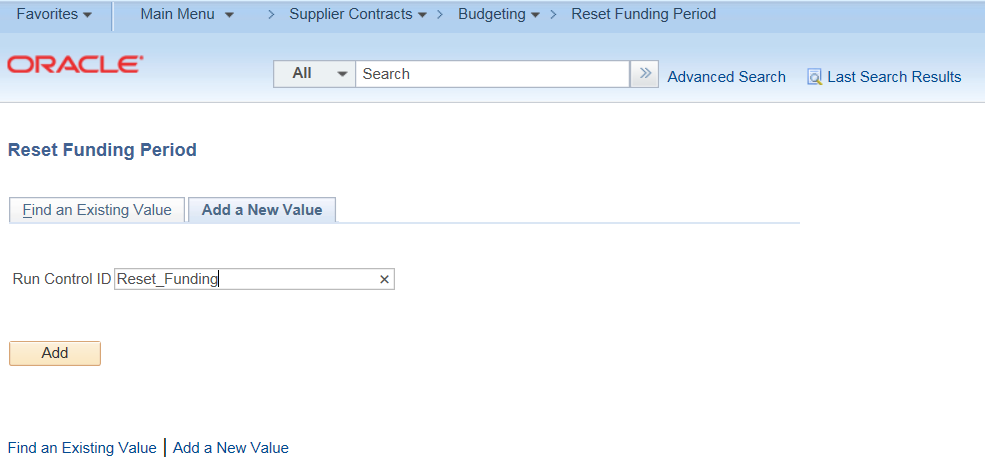 Enter Business Unit Enter Contract ID (or use the magnifying glass)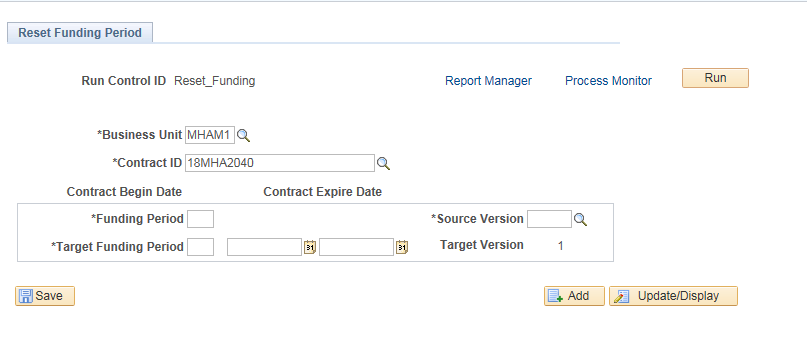 The Funding Period dates populate from the contractThe Source Version defaults to the maximum version of the Accepted Budget Summary. However, the field is editable based on the versions available for the specified funding period.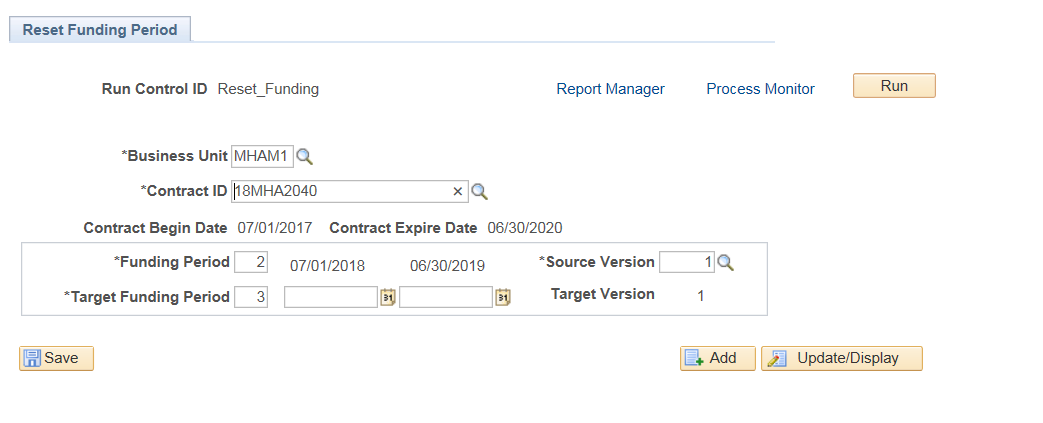 The Target Funding Period will populate with the next available funding periodEnter the new Target Funding Period dates (The dates must still be within the begin and expiration dates of the contract)Click SaveClick Run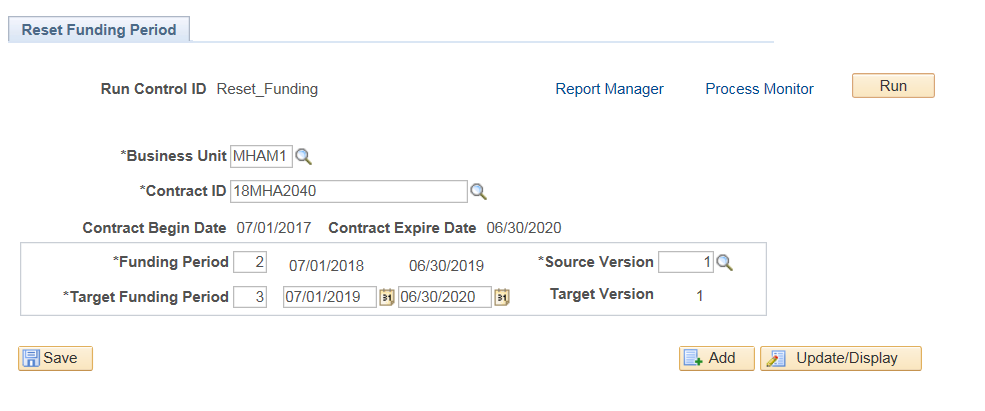 Click OK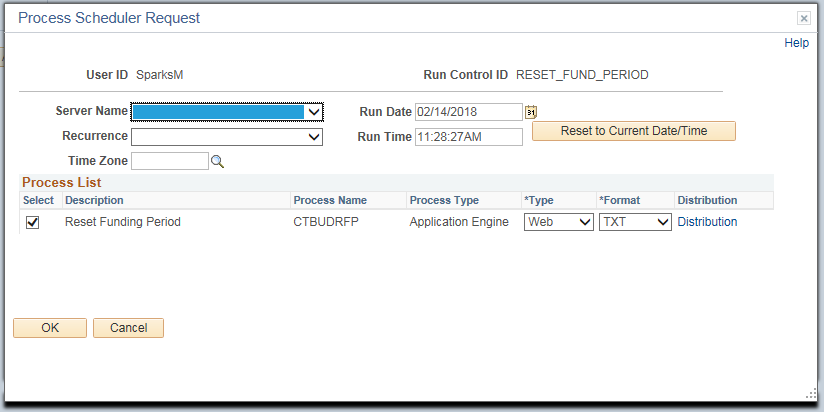 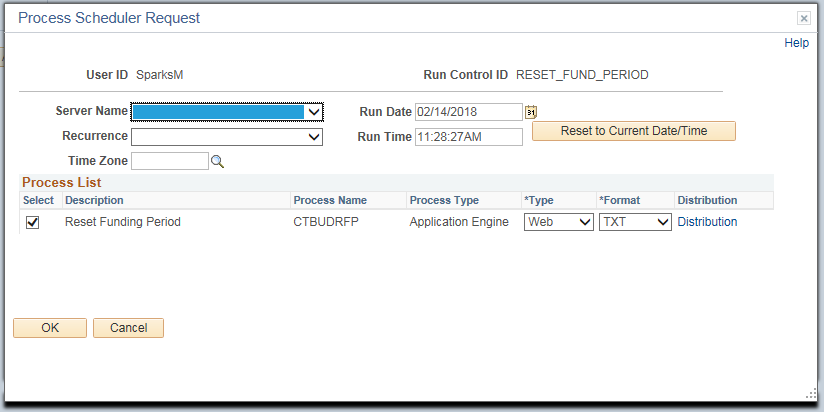 Click on the Process Monitor link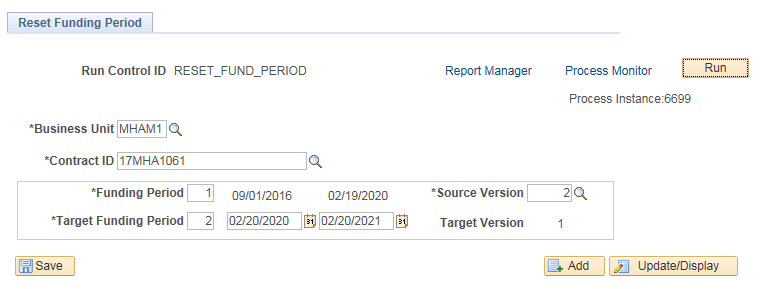 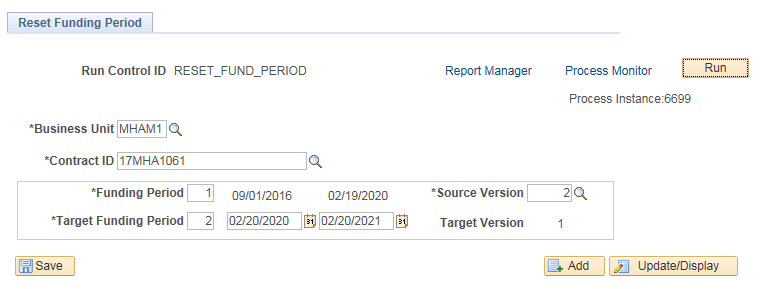 Click Refresh until Run Status and Distribution Status displays Success and Posted 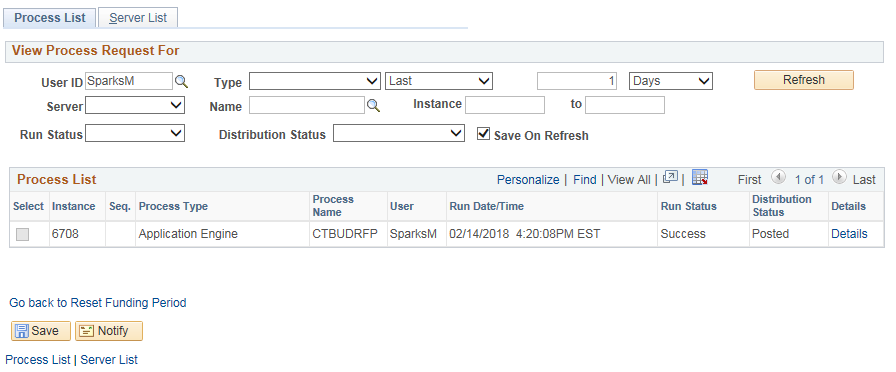 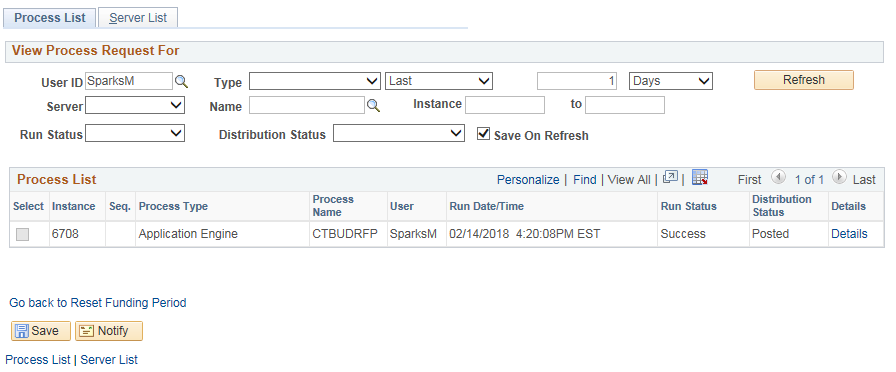 Navigate back to the Budget Definition page to submit the new Budget SummaryNavigation:  Supplier Contracts > Budgeting > Budget DefinitionThe Budget Definition page will display. Enter the Business Unit, or Contract IDClick SearchSelect the created contract that contains the next number in the Funding Period sequence and “Draft” status in the Budget Definition Status column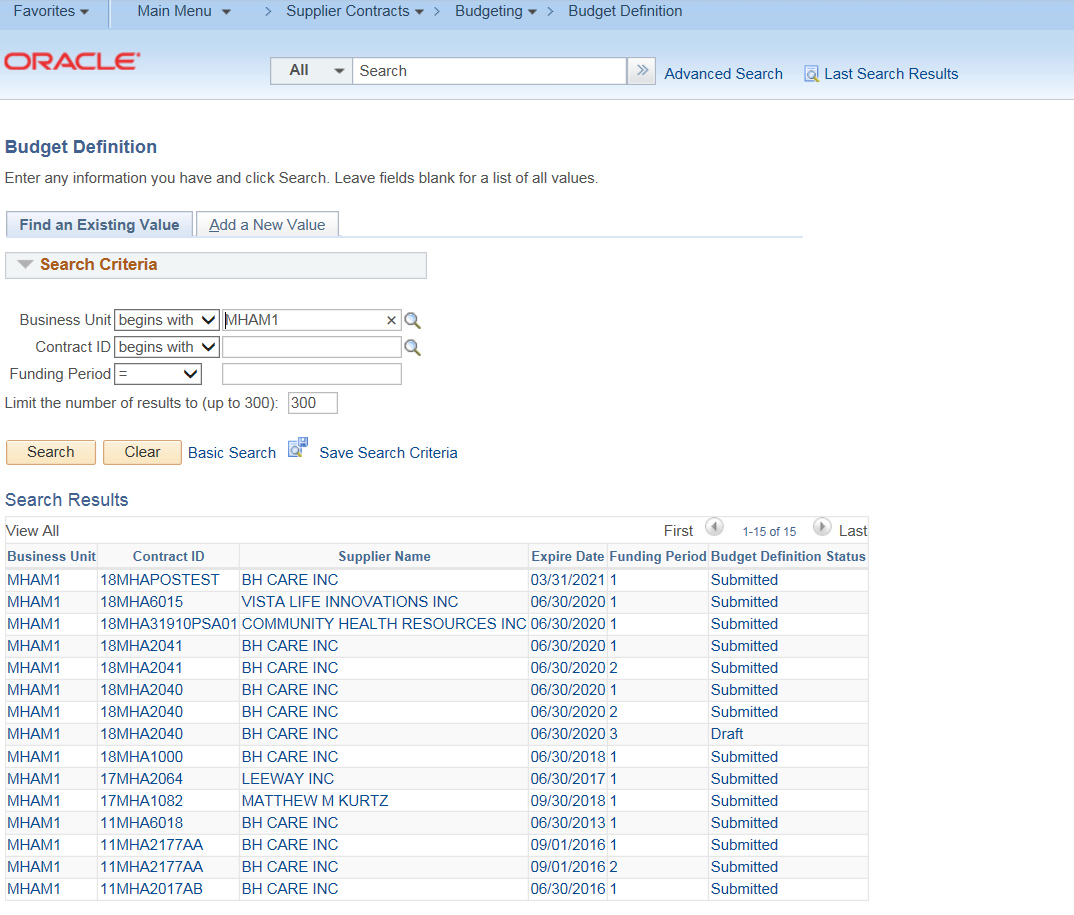 All the original information including the notification contacts have been copied over to the new funding period.  Review and update any information as necessary. Click Submit.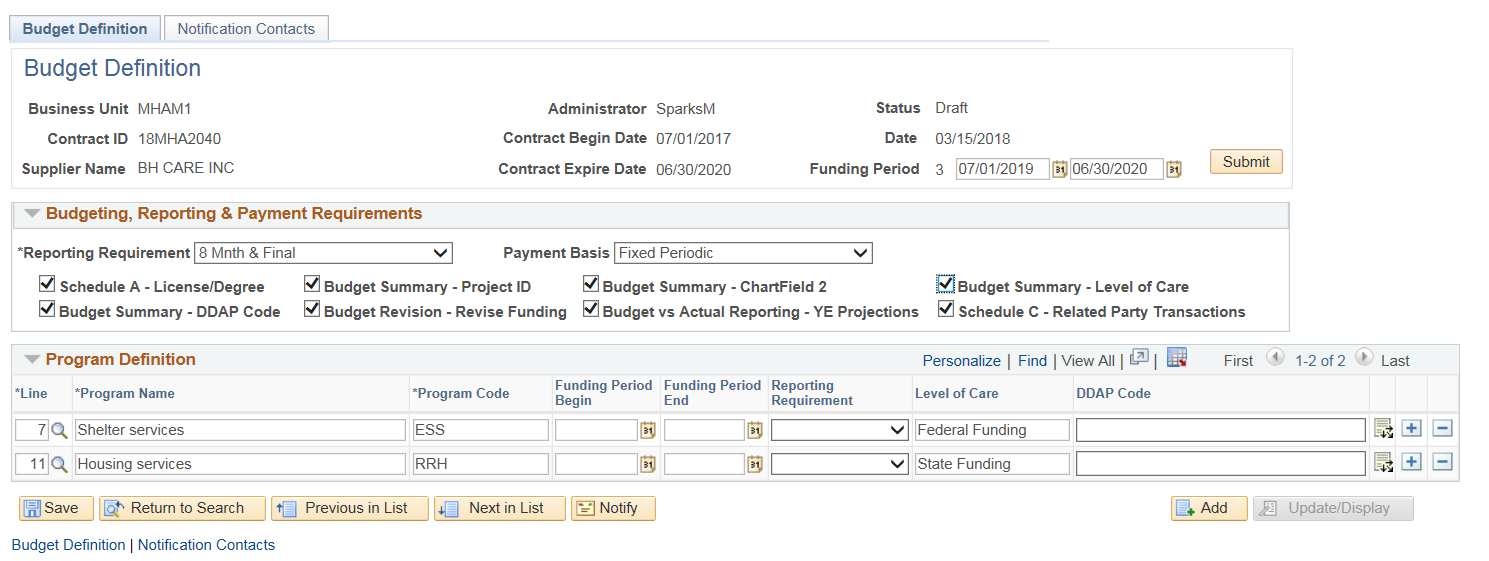 This will open up the Submission Notification screen where the user will notify the Provider that the Budget’s funding period has been changedEnter Supplier User ID or use the magnifying glass to searchEnter a message to be included in the email if needed and click OK.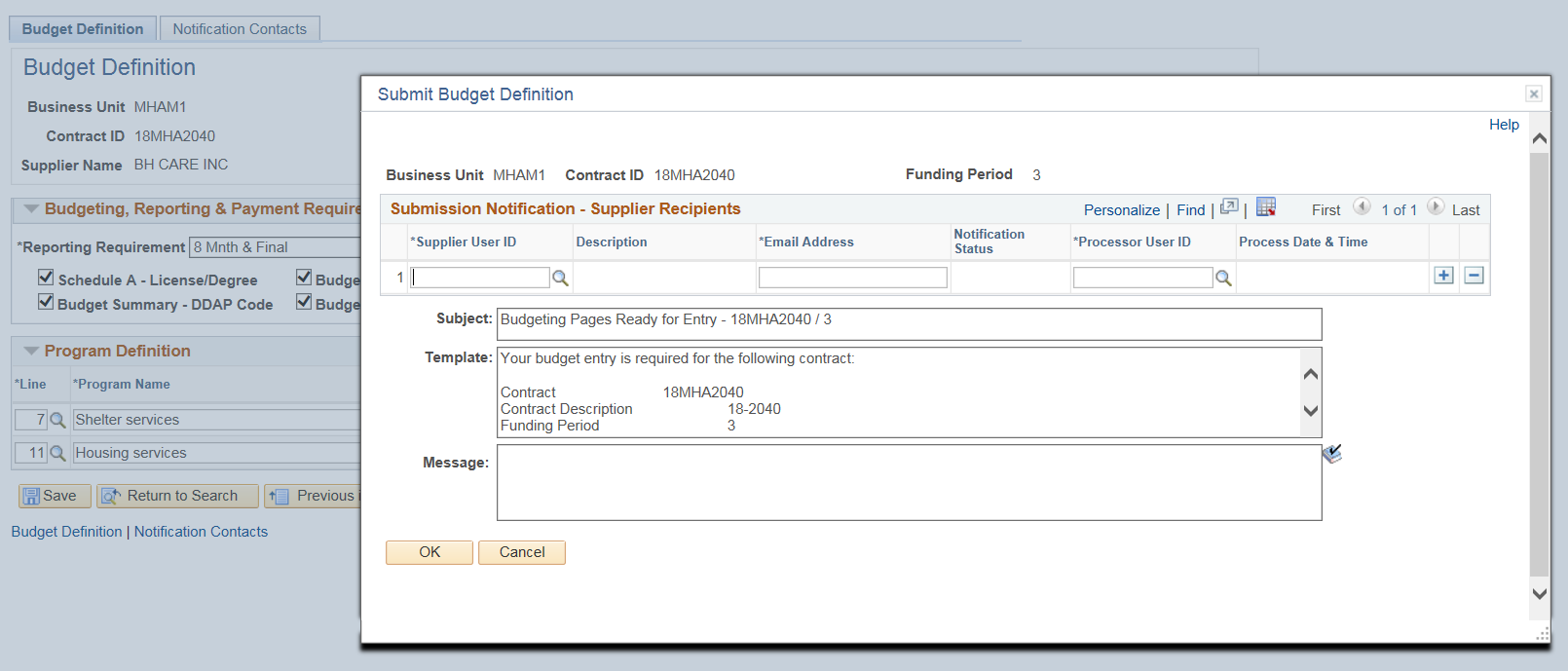 Click OK to the Confirmation message. 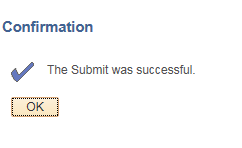 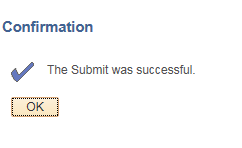 An email shown below will be sent to the Provider. From here the user can confirm/update the data in the Provider Program Information, Schedule A Salaries, and Budget Summary pages.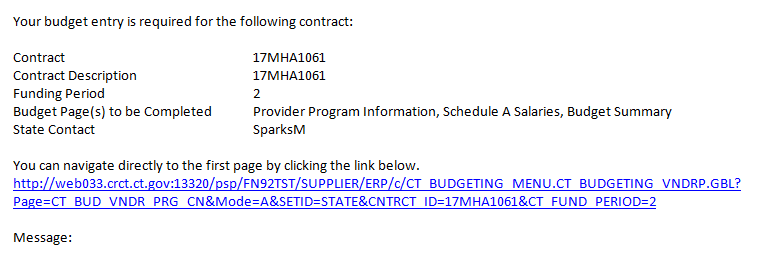 